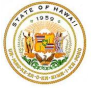 STATE OF HAWAI῾ISTATE COUNCIL ON DEVELOPMENTAL DISABILITIESPRINCESS VICTORIA KAMĀMALU BUILDING1010 RICHARDS STREET, SUITE 122HONOLULU, HAWAI῾I 96813                                                                              TELEPHONE: (808) 586-8100  FAX: (808) 586-7543PUBLIC AWARENESS, EDUCATION, & TRAINING COMMITTEE MEETINGHB 538 Permitted Interaction Group Outcomes from the October 10, 2018 meetingThe group went over the past two meeting minutes.Can Spina Bifida be included as a qualifying Developmental Disability?  Department of Human Services, Med-Quest Division gave a presentation on The Early and Periodic Screening, Diagnosis and Treatment (EPSDT) Program is a federally mandated program under Title XIX of the Social Security Act that provides preventive and comprehensive health services for Medicaid-eligible individuals under age 21https://medquest.hawaii.gov/en/plans-providers/managed-care-providers/provider-epsdt.html Hawaii Disability Rights CenterComplemented the overview of the intake process and proposed changes.Would like to make sure the public is aware of EPSDT services.  How are families being informed of EPSDT services?  Agencies at the meeting explained that the pediatricians keep families informed about EPSDT. When applying for Waiver Services, need to be very clear it is different than intake for DD services.  Provide a checklist of what is needed to complete the application for Waiver servicesIt is actual a three-step process to receive Waiver services.  Must be DDD eligible, Medicaid Eligible, ICF level of care eligible.There is a separate application process for Medicaid.  Medicaid is needed in order to receive Waiver services.  Medicaid may need to be obtained through the deeming process for children.    New Topics for next meetingsAutism Waiver for HawaiiEPSDTDual DiagnosisSupports Intensity Scales - BudgetN. I. Capacity Building (neighbor island)Agency SupervisionThis is our final Permitted Working Group meeting to examine and evaluate the application process of the Hawaii Medicaid Section 1915(c) Home and Community-Based Services for people with Intellectual and Developmental Disabilities Waiver and existing services provided by the Developmental Disabilities Division.We will hold a meeting in November to discuss the outcomes of the three working group meetings.  The committee would like to meet at the State Capitol.  Representative Mizuno’s office will provide the Council with a room, the date and time of the meeting.  This will be shared with the committee as soon as possible.Meetings will continue on a monthly basis to address parent and consumer concerns through the Council’s Public Awareness Education and Training Committee.  Meetings are held on the second Wednesday of every month (except December and July) from 10:30am – 11:30am, at 601 Kamokila Blvd., Kapolei, Hawaii 96707 Room 556.  